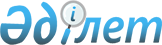 Об утверждении Правил реализации заменителей грудного молока
					
			Утративший силу
			
			
		
					Приказ и.о. Министра здравоохранения Республики Казахстан от 18 августа 2004 года N 634. Зарегистрирован в Министерстве юстиции Республики Казахстан 10 сентября 2004 года N 3058. Утратил силу приказом Министра здравоохранения Республики Казахстан от 29 апреля 2010 года № 311.      Сноска. Утратил силу приказом Министра здравоохранения РК от 29.04.2010 № 311.      В целях реализации  Указа  Президента Республики Казахстан от 16 ноября 1998 года N 4153 "О Государственной программе "Здоровье народа",  постановления  Правительства Республики Казахстан от 21 марта 2003 года N 289 "Об утверждении Плана мероприятий по реализации Государственной программы "Здоровье народа" на 2003-2005 годы" приказываю: 

      1. Утвердить прилагаемые Правила реализации заменителей грудного молока. 

      2. Департаменту лечебно-профилактической работы, аккредитации и анализа информации (Нерсесов А.В.), совместно с Административным департаментом (Акрачкова Д.В.) обеспечить в установленном законодательством порядке государственную регистрацию настоящего приказа в Министерстве юстиции Республики Казахстан. 

      3. Административному департаменту (Акрачкова Д.В.) обеспечить в установленном законодательством порядке его опубликование в официальных средствах массовой информации. 

      4. Контроль за исполнением настоящего приказа возложить на вице-министра здравоохранения Республики Казахстан Диканбаеву С.А. 

      5. Настоящий приказ вводится в действие со дня его официального опубликования.       И.о. министра Утверждены              

приказом и.о. Министра здравоохранения  

Республики Казахстан         

от 18 августа 2004 года N 634      

"Об утверждении Правил реализации    

заменителей грудного молока"       Правила 

реализации заменителей грудного молока  1. Общие положения       1. Настоящие Правила разработаны в целях реализации  Указа  Президента Республики Казахстан от 16 ноября 1998 года N 4153 "О Государственной программе "Здоровье народа" и регламентируют порядок реализации заменителей грудного молока в рамках бесплатного обеспечения детей продуктами детского и лечебного питания. 

      2. Под заменителем грудного молока, в настоящих Правилах, понимается продукт, продаваемый или реализуемый иным способом для частичной или полной замены грудного молока.  2. Порядок реализации заменителей грудного молока       3. Реализацию заменителей грудного молока производит поставщик по рецепту врача. 

      4. Руководители амбулаторно-поликлинической организации осуществляют контроль за соблюдением правил выдачи рецептов на заменители грудного молока. 

      5. Выдача заменителей грудного молока осуществляется один раз в месяц в объеме месячной потребности ребенка. 

      6. Потребность в заменителях грудного молока определяется согласно заявок, предоставляемых амбулаторно-поликлиническими организациями на начало текущего года. 

      7. В случае необходимости в амбулаторно-поликлинических организациях медицинские работники демонстрируют матерям и членам семей, которым предстоит кормить детей, методы использования заменителей грудного молока. Предоставляемая информация должна содержать точные сведения о том, какой вред может нанести неправильное использование заменителей грудного молока.  3. Информация и санитарное просвещение       8. Информация по питанию детей раннего возраста, предназначенная для распространения среди беременных женщин и матерей, членов их семей, и населения в целом должна содержать следующие сведения: 

      1) о пользе и преимуществе грудного вскармливания; 

      2) о питании матерей, их подготовки к грудному вскармливанию и его поддерживания; 

      3) о возможности отказа ребенка от грудного вскармливания при введении прикорма из бутылочек; 

      4) о проблемах, связанных с отказом от грудного вскармливания; 

      5) о правильном использовании заменителей грудного молока, выпускаемых на промышленной основе и приготовляемых в домашних условиях; 

      6) о финансовых аспектах при использовании заменителей грудного молока и возникающих в этой связи проблемах социального характера; 

      7) предупреждение о вредном влиянии на здоровье ребенка, нерационального питания и неадекватных методов кормления, а также неправильного употребления заменителей грудного молока. 
					© 2012. РГП на ПХВ «Институт законодательства и правовой информации Республики Казахстан» Министерства юстиции Республики Казахстан
				